Конспект  лекційКонтент-менеджментМодуль 1. Мультиплатформені програмні засоби мультимедіа для веб- ресурсівТема 1. Системи управління контентомЛекція 1. Системи управління контентом. Знайомство із WordpressВеб-система управління контентом (WCMS) [1] – програмне забезпечення, яке забезпечує сайт авторські роботи, спільні роботи і засоби адміністрування, призначені для забезпечення користувачів з невеликим знанням мережі мова програмування S і мова розмітки и, щоб створювати і керувати вмістом веб-сайту з відносною легкістю. Надійна веб-система управління контентом забезпечує основу для співпраці, пропонуючи користувачам можливість управління документами і вихід для декількох редагування та участі автора.Більшість систем використовують Content Repository або базу даних до вмісту сторінці магазину, метадані та інших інформаційних ресурсів, які могли б бути необхідні в системі.Презентація шар (шаблон двигун) відображає вміст на сайт відвідувачів, заснованих на наборі шаблони, які іноді XSLT файли [2].Більшість систем можна використовувати серверного кешування, щоб підвищити продуктивність. Це працює найкраще, коли WCMS не змінюється часто, але відвідування трапляються регулярно.Адміністрація також зазвичай робиться через інтерфейси на основі браузера, але деякі системи вимагають використання товстий клієнт.WCMS дозволяє нетехнічних користувачів вносити зміни в веб-сайт з невеликої підготовки. WCMS як правило, вимагає системного адміністратора та / або веб-розробника для налаштування і додавати нові функції, але це в першу чергу веб-сайт зміст інструментом для проведення технічного персоналу.Система управління веб-контентом використовується для керування динамічною колекція веб-матеріалу, в тому числі веб-документів, Image S таінших засобах масової інформації [3]. CMS полегшує контроль документів, аудит, редагування і керування тимчасової шкали. WCMS, як правило, має такі особливості:Автоматизовані шаблониСтворіть стандартні шаблони виводу (зазвичай HTML і XML), які можуть бути автоматично застосовані до новим та існуючим змістом, дозволяючи поява всього змісту повинна бути змінена з одного центрального місця.Контроль доступу: Деякі групи підтримки користувачів системи WCMS. Групи користувачів дозволяють управляти як зареєстрований користувачі взаємодіють з сайтом. Сторінки на сайті може бути обмежене однією або декількома групами. Це означає, анонімний користувач (хтось не увійшли на), або користувач, не входить до групи сторінках, вони обмежені, буде відмовлено в доступі до сторінки.МасштабуванняДоступне в найсучасніші WCMSs є можливість розширити одну реалізацію (одну установку на одному сервері) в декількох областях, в залежності від налаштувань сервера. WCMS сайти можуть бути в змозі створити мікросайту с / веб-порталу в головному сайті.Легко редаговані змістПісля того, як вміст відділяється від візуального представлення сайту, як правило, стає набагато легше і швидше, щоб редагувати і маніпулювати. Велика частина програмного забезпечення WCMS включає в себе WYSIWYG Інструменти редагування, що дозволяють нетехнічних користувачів для створення і редагування контенту.Масштабовані набори функцій: Більшість WCMS програмне забезпечення включає в себе плагіни або модулі, які можуть бути легко встановлені для розширення функціональності існуючого сайту.Модернізація веб-стандартівАктивні WCMS програмне забезпечення, як правило, отримує регулярні оновлення, які включають в себе нові набори функцій і підтримувати систему на поточну веб-стандартів.Workflow менеджментробочий є процес створення циклів послідовних і паралельних завдань, які повинні бути виконані в CMS. Наприклад, один або кілька творців контенту може уявити історію, але він не опублікований до літературний Редактор не очищає його і редактор головного затверджує його.ВзаємодіяCMS програмне забезпечення може виступати як співпраця платформи дозволяючи зміст яких будуть витягнуті і працював на одній або багатьох осіб. Зміни можуть бути відслідковані і дозволено до публікації або ігноруються повертаючись до старої версії. Інші додаткові форми співробітництва дозволяють декільком користувачам змінювати (або коментар) сторінки, в той же час в спільній сесії.ДелегуванняДеякі програми CMS дозволяє для різних груп користувачів, щоб мати обмежені права порівняно з конкретним змістом на веб-сайті, розводячи відповідальність управління контентом [6]Управління документа: програмне забезпечення CMS може служити засобом спільної управління життєвим циклом документа від первісного часу створення, шляхом перегляду, публікації, архів, та знищення документів.Зміст віртуалізації: програмне забезпечення CMS може забезпечити засіб, що дозволяє кожному користувачеві працювати у віртуальній копії всього веб-сайту, набір документів, та / або коду. Це дозволяє змін на різних взаємозалежних ресурсів, які розглядатимуться та / або виконаний у- контексті до подачі.Придбання інформаціїCMS програмне забезпечення часто допомагає у поширенні контенту шляхом створення RSS і Atom потоки даних в інші системи. Вони можуть також користувачі електронної пошти, якщо оновлення доступні як частина робочого процесу.БагатомовнийМожливість відображення вмісту на декількох мовах.ВерсіямиЯк [система [управління документами]] и, програмне забезпечення CMS може дозволити процес версій, за допомогою якого сторінок перевіряються або з ВЦМП, дозволяє авторизованим редакторів, щоб отримати попередні версії, і продовжити роботу з обрана точка.Управління версіями корисно для утримання, яке змінюється з часом і вимагає оновлення, але це може бути необхідно повернутися або посилатися на попередній копії.Є три основних типи ВЦМП: автономну обробку, оперативна обробка та гібридні системи. Ці терміни описують картину розгортання для ВЦМП відносно того, коли шаблони подання застосовані, щоб зробити веб-сторінки з структурованим змістом.Деякі відомі приклади CMS: [12]WordPress був найпопулярнішою системою управління контентом до 2014 року [джерело?]. Вона виникла як блоги CMS, але була адаптована в повноцінну CMS.Textpattern є одним з перших відкритих джерел CMSJoomla є популярна система управління контентомDrupal виник перед WordPress і Joomla.ExpressionEngine - комерційний CMS, зроблені EllisLab.MediaWiki повноваження Вікіпедії і проектів, пов'язаних і є одним з найвідоміших прикладів вікі CMS.Cascade сервера популярний серед вузів [13] і корпоративних масштабних організаційEXO Платформа Open Source Соціальна CMSLiferay Open Source Portal WCMSTWiki Open Source Структуровані Wiki CMSFoswiki Open Source Структуровані Wiki CMSЛекція 2. Компоненти WordpressWordPress – це популярна система керування вмістом сайту (CMS), яка має відкритий вихідний код та поширюється під ліцензією GNU GPL. На даний момент, WordPress найчастіше використовується для створення блогів на її основі. Також на основі даної CMS можна створювати достатньо складні новинні ресурси, а також інтернет-магазини.WordPress написана на мові програмування PHP та в якості бази даних використовує MySQL. Зараз доступно багато тем та плагінів, з допомогою якхи можна створювати практично будь-які проекти. WordPress має досить просту панель адміністрації, яку легко освоїти за лічені години. А сам сайт, на основі WordPress, можна створити за один день.Серед можливостей WordPress можна виділити підтримку тем, плагінів, RSS, Atom, trackback, pingback, веб-стандартів (XHTML, CSS), СЕО- оптимізації, наявність перекладів на різні мови, в т.ч. українську та інші можливості.Скачати WordPress можна на офіційному сайті: http://wordpress.org/ WordPress	—	це	проста	у	встановленні	та	використанні	системакерування вмістом з відкритим кодом, яка широко використовується длястворення веб-сайтів. Сфера застосування — від блогів до складних веб- сайтів.WordPress	це	система	управління	вмістом	призначена	для обслуговування блогів, також підходить як для створення сайтів із малимконтентом, так і для порталів, грунтуючись на своїй функціональності та великій кількісті плагінів і розширень. WordPress функціонує на основі PHP/MySQL і дуже легкий в установці. Через це вважається однією із найпопулярних CMS у світі. Втілити будь-який дизайн сайту можна за допомогою вбудованих WordPress-шаблонів або зверставши веб-сайт самостійно із використанням плагінів та модулів системи.Переваги WordPress:Система управління вмістом WordPress дає можливість конструювання будь-яких проектів завдяки вбудованій системі WordPress-тем та WordPress-плагінів.Платформа WordPress ідеальна для публікацій, орієнтована на красу та зручність у використанні.Система управління WordPress швидка, проста для замінювання коду та достатньо гнучка.Оновлення WordPress плагінів, тем та системи відбувається автоматично.У середовищі WordPress легко налаштовуються віджети (блоки) та меню, а також є редактор HTML сторінок.Розробниками WordPress передбачено ретранслювання тегів з кирилиці у латиницю для правильної індексації сторінок у пошукових системах.Вигляд панелі адміністрування: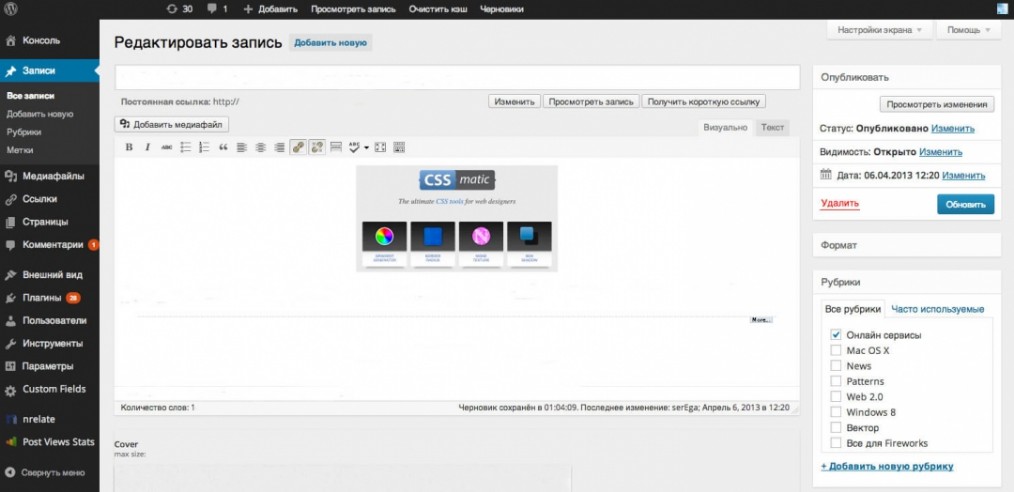 З часом з'явились так звані системи керування контентом, блогом, платформи для публікацій. По суті - це майже одне й те саме. Вони дозволяють централізовано керувати усім на блозі - записами, категоріями, файлами та інш.Все робиться з однієї сторінки - панелі адміністратора (або по простому - адмінки). В більшості випадків знання якихось HTML, PHP та інших мов програмування не потрібно зовсім.Системи керування, окрім додавання записів, мають ще дуже багато можливостей, які включені в їх стандартну комплектацію, або додаються за допомогою так званих плагінів (додаткових підпрограм), які розширяють функціональність цих систем.WordPress повністю безкоштовна система. Розповімо трохи докладніше про WordPress.WordPress є ідеальною платформою для публікації, орієнтованої на естетику, веб-стандарти, а також зручність використання. WordPress є безкоштовною системою.Простіше кажучи, WordPress — це те, що Ви використовуєте, коли бажаєте працювати з програмним забезпеченням для ведення блогу, а не боротися з ним.Основні можливості WordPress:Керування та адмініструванняWordPress розроблений для інсталяції на Ваш хостинг, що дає повний контроль над блогом, на відміну від безкоштовних блого-сервісів.Керування зареєстрованими користувачамиОсобисті профілі користувачівЛегке встановлення та оновлення. Відома інсталяція за 5 хвилин.Динамічне створення сторінок, не має потреби перестворювати усі сторінки блогу при внесенні змін до нього.Інтернаціоналізація та локалізація, WordPress "розмовляє" Вашою мовою :)ПублікаціяRSS стрічки, публікація через протоколи RSS 1.0 (aka RDF), RSS 2.0 таATOMПостійні гарні посилання. Вигляд лінків до Ваших записів, категорій, тегів може бути налаштований за Вашим бажаннямМіжблогові комунікації. У WordPress інтегровані PingBack та TrackBack, дві чудові функції для звязку з іншими блогамиДизайн та розширення можливостейОснований на шаблонах дизайнШаблонні теги, просто додавайте нове у шаблони без особливих знань PHPТеми, легко змініть вигляд блогу, просто завантаживши та встановивши нову тему до ньогоПлагіни. Величезна кількість плагінів (додаткових підпрограм), що розширюють функціональність блогуКонтентЗахист паролем обраної інформаціїЗапланована на перед публікаціяБагатосторінкові записиЗавантаження файлів та зображень до записівКатегоріїВізуальний редакторПошук по блогуКоментуванняЦе лише деякі з багатьох можливостей WordPress.Завантажити Український WordPress Ви можете uk.wordpress.org.Тема 2. Трансформації, переходи і анімація в мультиплатформених веб- ресурсахЛекція 3. ТрансформаціїВластивість transform дозволяє застосовувати 2D або 3D трансформацію до елементу. Ця властивість дозволяє обертати, масштабувати, переміщувати, нахиляти елемент, тощо.Властивість transform отримує в якості значень "трансформуючі функції". Ці функції виглядають як scale(), translateX(), rotate() тощо.Вони приймають параметри для визначення ступення трансформації.Ви також можете задавати декілька функцій одночасно. Якщо ця властивість приймає значення відмінне від none - створюється новий контекст накладення. В цьому випадку об'єкт буде поводитися як контейнер для нащадків з position: fixed;.Синтаксисtransform: none|transform-functions|initial|inherit;Властивість transform може отримувати 24 значення:noneСкасовує трансформацію. Без задання.matrix(n,n,n,n,n,n)2D перетворення, за допомогою матрицю з шести значень.matrix3d (n,n,n,n,n,n,n,n,n,n,n,n,n,n,n,n)3D перетворення, за допомогою матриці 4x4 з 16 значень.translate(x,y)2D зсув по горизонталі і вертикалі.translate3d(x,y,z)3D зсув по трьом вісям.translateX(x)2D зсув по горизонталі (вісь X). Дозволені від'ємні значення. Додатне значення зсовує вправо, від'ємне вліво.translateY(y)2D зсув по вертикалі (вісь Y). Дозволені від'ємні значення. Додатне значення зсовує вниз, від'ємне вверх.translateZ(z)3D зсув по вісі Z. Дозволені від'ємні значення. Додатне значення зсовує вправо, від'ємне вліво.scale(x,y)Масштабування елемента по горизонталі та вертикалі. Значення меньше1 - зменшує елемент, більше - збільшує.scale3d(x,y,z)Масштабування елемента тривимірному просторі.scaleX(x)Масштабування елемента по горизонталі (вісь X).scaleY(y)Масштабування елемента по вертикалі (вісь Y).scaleZ(z)Маштабування елемента по вісі Z.rotate(angle)Обертає елемент, на заданий кут, в двомірному просторі.rotate3d(x,y,z,angle)Обертає елемент в тривимірному просторі.rotateX(angle)3D обертання елемента по вісі Х.rotateY(angle)3D обертання елемента по вісі Y.rotateZ(angle)3D обертання елемента по вісі Z.skew(x-angle,y-angle)2D перекіс двум вісям Х- та Y ( по горизонталі та вертикалі).skewX(angle)2D перекіс по горизонталі (вісь Х).skewY(angle)2D перекіс по вертикалі (вісь Y).perspective(n)Перспективний вид для 3D трансформованого елемента.initialВстановлює властивість у значення без заданняinheritВказує на спадковість властивості від свого батьківського елемента(якщо відповідна властивість встановлена).Динамічний приклад застосування властивості transform<p>Вибери потрібне значення для <code>transform: translate();</code>(у відсотках):</p><input type="number" value="0" id="field"></input><input type="number" value="0"id="field2"></input><div id="block">Привіт! :)</div>body {padding: 36px; text-align: center; line-height: 1.45; font-size: 17px;font-family: sans-serif;}#field, #field2{padding: 8px;}#block {width: 100px; padding: 30px;text-align: center; background: gold; margin: 36px auto 0 auto;}var block = document.getElementById('block'); var field = document.getElementById('field'); var field2 = document.getElementById('field2')field.onchange = field2.onchange = function change() { var newVal = getNewValue();block.style.transform = 'translate(' + newVal[0] + 'px, ' + newVal[1] + 'px)';}function getNewValue() { var result = []; result[0] = field.value; result[1] = field2.value; return result;}Простий приклад роботи властивості<div class="skew">Я перекошений блок</div> div {width: 175px;padding: 20px; background: gold;margin: 125px auto 0 auto;}.skew {transform: skewX(10deg) skewY(35deg);}Обертання елементуdiv {-ms-transform: rotate(7deg); /* IE 9 */-webkit-transform: rotate(7deg); /* Chrome, Safari,Opera */transform: rotate(7deg);}Лекція 4. Переходи й анімаціїcss властивість transitionCSS властивість встановлює ефект переходу між двома станами елемента. Використовується з псевдокласом :hover або :active або якщо стан елементу був динамічно змінений за допомогою JavaScript.Властивість transition - це універсальна властивість і дозволяє одночасно задати чотири значення, які розділені комою:transition-propertytransition-durationtransition-timing-functiontransition-delayПорада:Завжди вказуйте властивість transition-duration, якщо цього не зробити тривалість переходу буде 0s, тому перехід не матиме ніякого ефекту.Нотатка: Зверніть увагу, що порядок запису значень для властивості маєдуже велике значення.Синтаксисtransition: property duration timing-function delay|initial|inherit;Властивість transition може отримувати 6 значень:transition-propertyІм'я властивісті, за якою ми будемо слудкувати. І коли значення цієї властивості зміниться - запуститься ефект переходу.transition-durationТривалість ефекту переходу.transition-timing-functionВизначає криву (функцію) ефекту переходу.transition-delayЗатримка ефекту переходу.initialВстановлює властивість у значення без заданняinheritВказує на спадковість властивості від свого батьківського елемента(якщо відповідна властивість встановлена)Значення без задання: all 0s ease 0sНаслідує:	НіАнімується:	ТакJavaScript синтаксис: object.style.transition="all 2s"ПрикладиКоли елемент <input type="text"> отримує фокус, він повільно змінює свою ширину з 100px до 250pxinput[type=text] {width: 100px;-webkit-transition: ease-in-out width .35s ease-in-out;/* Safari 3.1 to 6.0 */transition: ease-in-out width .35s ease-in-out;}input[type=text]:focus {	width: 250px; }Наведіть курсор миші на елемент <div>, щоб поступово змінити його ширину з 100px до 300pxdiv {	width: 100px;-webkit-transition: width 2s; /* Safari 3.1 to 6.0 */ transition: width 2s;}div:hover {	width: 300px; }Простий приклад для демонстрації роботи властивості<div class="block"><code>transition: width .2s ease-out .15s</code></div>body {padding: 36px;}.block {width: 350px; background-color: gold; color: #444;font-size: 15px; padding: 16px 8px;transition: width .2s ease-out .15s}.block:hover { width: 425px;}css властивість animationУніверсальна властивість animation — скорочена властивість для восьми властивостей анімації:animation-nameanimation-durationanimation-timing-functionanimation-delayanimation-iteration-countanimation-directionanimation-fill-modeanimation-play-stateДля створення анімації засобами CSS, використовуйте властивість animationразом з правилом @keyframes, який встановлює візуальні ефекти для анімації.Зверніть увагу, що порядок у визначенні властивості має дуже важливий. Перший значення у формі часу, розглядається як animation-duration, а другий - як animation-delay.Порядок також важливий для визначення animation-name серед інших значень. Під час аналізування правил, ключові слова допустимі лише для властивостей відмінних від animation-name, і значення яких не було задані раніше, будуть прийняті саме для них, а не для animation-name. Крім того, мають бути задані значення без задання для всіх властивостей, щоб була можливість визначити animation-name.Усі правила задані для елементу можуть бути анімовані; це також не заважає одночасно задіяти для них transition.Завжди вказуйте властивість animation-duration (тривалістьНотатка: анімації), в іншому випадку тривалість дорівнює 0, і тому анімація не буде відтворюватися.Синтаксисanimation: name duration timing-function delay iteration-count direction fill-mode play-state;Властивість animation може отримувати 10 значень:animation-nameЗадає ім'я @keyframes для анімаціїanimation-durationВизначає скільки секунд або мілісекунд анімації потрібно, щоб завершити один циклanimation-delayВизначає затримку до початку анімаціїanimation-iteration-countВказує, скільки разів анімація повинна повторюватисьanimation-directionВизначає, чи повинна анімація відтворюватися в зворотному напрямку на альтернативних циклах.animation-fill-modeВизначає стиль для елемента, коли анімація не відтворюється (коли анімація закінчилася або має затримку)animation-play-stateВизначає, чи буде анімація працювати або буде призупиненаanimation-timing-functionВизначає криву (функцію) швидкості анімаціїinitialВстановлює властивість у значення без заданняinheritВказує на спадковість властивості від свого батьківського елемента(якщо відповідна властивість встановлена)Значення без задання: none 0 ease 0 1 normal none runningНаслідує:	НіАнімується:	ТакJavaScript синтаксис: object.style.animation="mymove 5s infinite"Приклад анімації<div id="block">Тицяй, щоб уввімкнути або зупинити анімацію</div>#block {font-family: monospace;background-color: gold; color: #222;font-size: 16px; line-height: 1.45; width: 175px;text-align: center; padding: 36px 16px;box-shadow: 1px 1px 1px 1px #000; cursor: pointer;transition: box-shadow .15s linear; position: absolute;top: 16px; left: 16px;animation: move 1.15s ease-in 0s infinite alternate paused none;}#block:hover {box-shadow: 1px 1px 1px 1px rgba(0, 0, 0, .45);}@keyframes move { from {top: 16px; left: 16px;}to {top: 250px; left: 350px;}}Тема 3. Layers WP для Wordpress.Лекція 5. Layers WP. ОсобливостіРозглянемо особливості створення теми із використанням Layers WP.Відкрили програму Adobe Photoshop СС та створили новий документ.Намалювали header майбутнього сайту (рис. 1).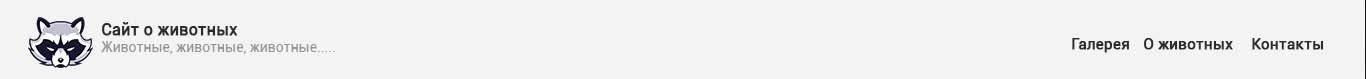 Рис. 1. Верхня частина сайтуПісля цього додали в дизайн лендінгу блок з слайдером головного зображення. На ньому додали заголовок та кнопку (рис. 2).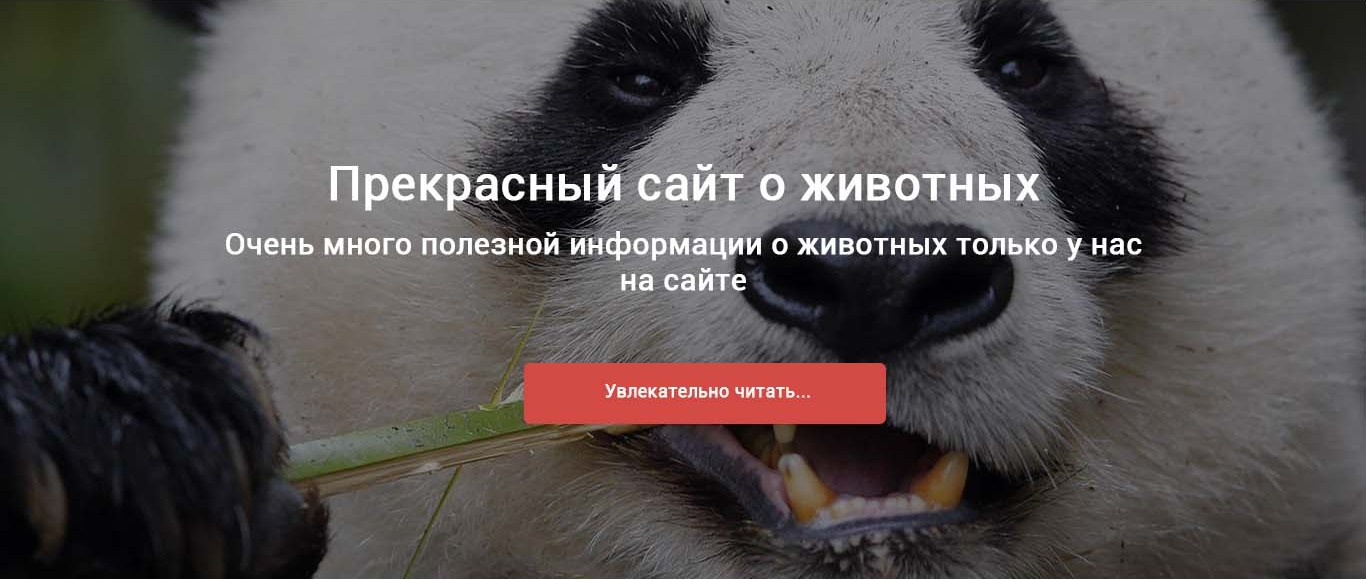 Рис. 2. Статичне зображення з заголовком та кнопкоюНаступний блок лендінгу це блок з коротким текстовим описом (рис. 3).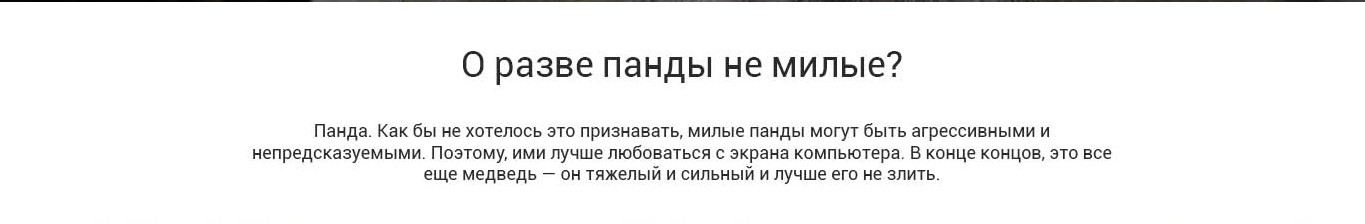 Рис. 3. Блок з текстомДля наступного блоку лендінгу було використано зображення вовка(рис. 4).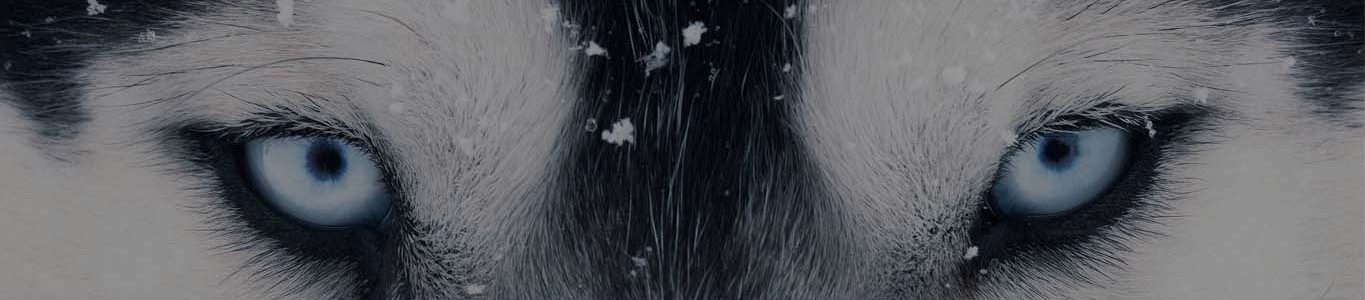 Рис. 4. Блок з зображеннямДля наступного блоку лендінгу було використано 3 текстових блока з описом (рис. 5).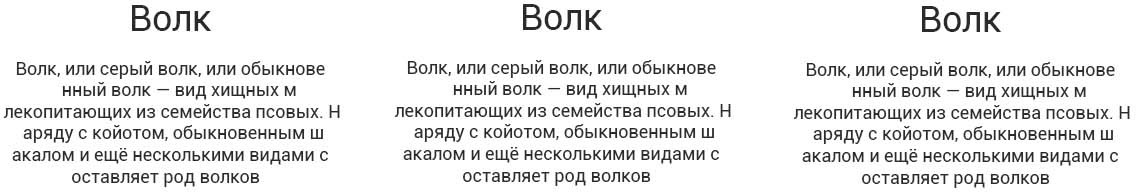 Рис. 5. Блок з 3 текстовыми описомНаступний блок лендінгу це блок з коротким текстовим описом (рис. 6).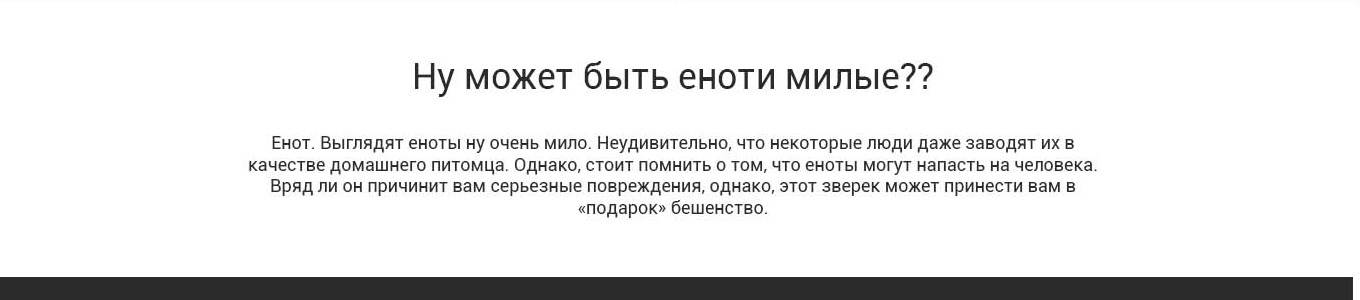 Рис. 6. Блок з текстомСтворили дизайн-макет сторінки у Photoshop у вигляді односторінкового дизайну Landing Page (для мобільних пристроїв, для планшетів та екранів моніторів комп'ютерів, тобто три psd-файли). Макет повинен враховувати можливості теми Layers.Подивитися відеоурок та додати статичну Landing Page (головну сторінку), використовуючи Layers WP, зберігши тематику, обрану вами для вашого сайту на вордпрес.Виконати   верстку    дизайн-макету,    використовуючи    HTML5    + CSS3. Bootstrap не використовувати. Тільки CSS3.Налаштувати Wordpress для теми Layers та перенести верстку HTML5+CSS3 у цю тему. Тобто зробити так, щоб тема Layers стала виглядати згідно розробленого вами дизайн-макету.Кінцевий результат рис. 7.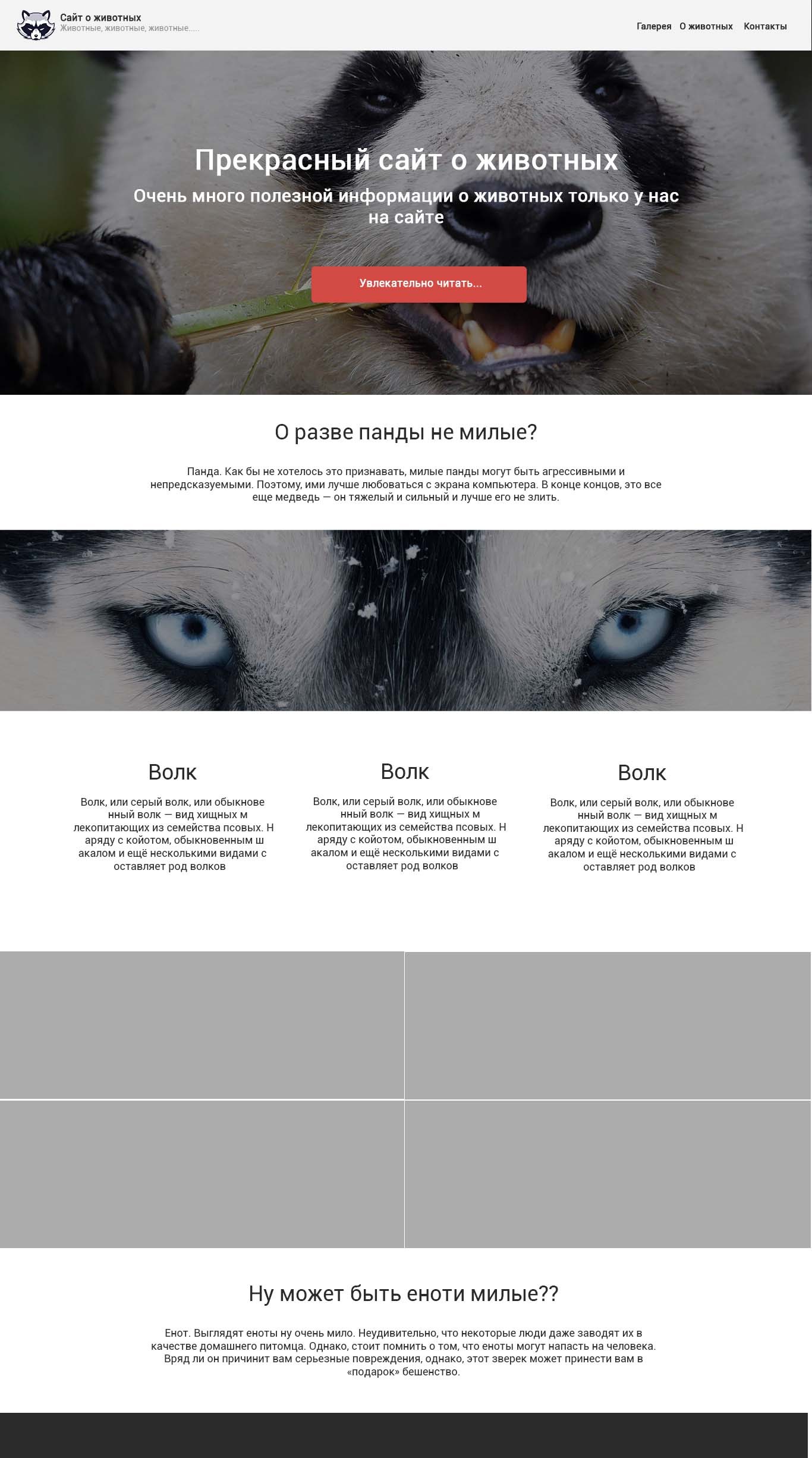 Рис. 7. Кінцевий результатЛекція 6. Зміна теми оформлення WordpressТема WordPress – це набір файлів, що визначають оформлення блогу. WordPress.com володіє колекцією з 250 різноманітних тем.Щоб активувати тему, в консолі блогу перейдіть на сторінку Зовнішній вигляд -> Теми. Тему можна змінювати як завгодно часто.Приклад теми: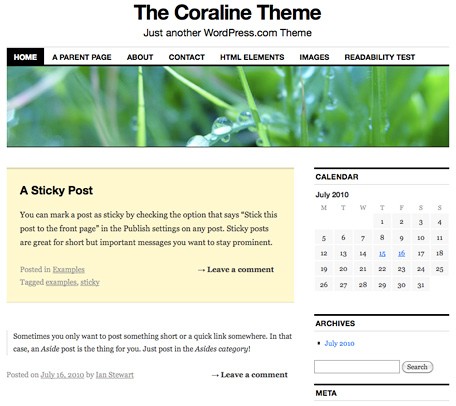 Щоб переглянути всі доступні теми, подивіться Вітрину тем чи перейдіть на сторінку Зовнішній вигляд -> Теми в консолі блогу. Меню Зовнішній вигляд доступний лише адміністраторам блогу.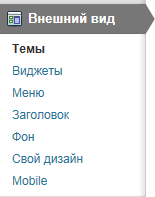 На сторінці Зовнішній вигляд -> Теми відображається ваша поточна тема. Поточна тема блогу не відображається при огляді або пошуку інших тем.Перегляд темДоступно декілька варіантів перегляду тем:сортування за алфавітом;популярності;новизні;перегляд платних тем.Пошук темШукаєте конкретну тему або тему з певними можливостями? Наберіть ключові слова в поле пошуку та натисніть кнопку Пошук.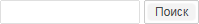 Результати пошуку будуть відсортовані відповідно до режиму перегляду (за алфавітом, популярності та інше).Фільтр характеристикДля	пошуку	тем	з	конкретними	особливостями	можна	скористатисяФільтром характеристик.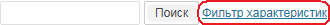 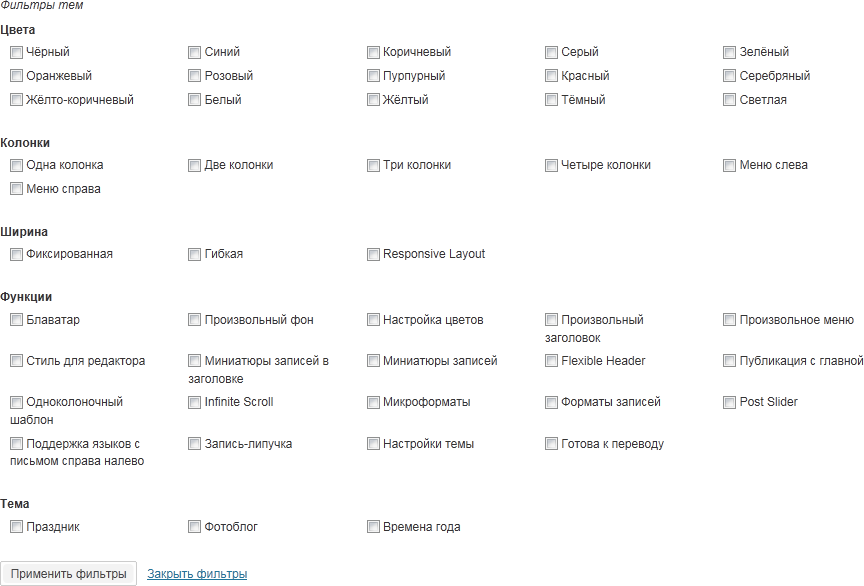 Так само, як і при пошуку відфільтровані теми будуть відсортовані відповідно до режиму перегляду (за алфавітом, популярності).Зміна/активація темиПід час вибору теми можна подивитися, як виглядає тема стосовно до вашого блогу. Це можна зробити натисканням на посилання Перегляд під зображенням теми.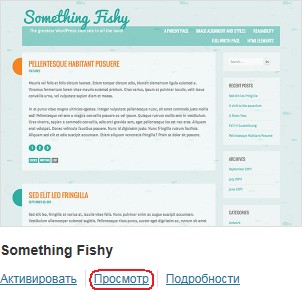 Якщо ви вже знаєте, що вам потрібна саме ця тема, можна клацнути по посиланню Активувати.Після натискання на зображення теми або посилання Перегляд відкриється вікно з видом вашого блогу, оформленого відповідно до обраної теми. Якщо вам подобається ця тема, натисніть кнопку Зберегти і активувати в лівому верхньому кутку вікна. Якщо ця тема не влаштовує вас, натисніть кнопку Скасування в лівому верхньому куті вікна, щоб повернутися до перегляду тем.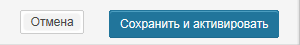 Платні темиКрім безкоштовних тем, також є можливість обрати платні теми з особливим дизайном, додатковим налаштуванням, а також тех. підтримкою від авторів теми.Зображення заголовкаБагато тем WordPress.com дозволяють користувачам завантажувати свої власні зображення заголовка. Ця можливість безкоштовна і не вимагає оплати послуги «Свій дизайн» (за умови, що вона підтримується вашою темою).Завантаження зображення заголовкаПерейдіть на сторінку консолі Зовнішній вигляд -> Тема. Якщо такої можливості немає, значить, ваша тема не підтримує вибір зображення заголовка.Можна вибрати файл зі свого комп’ютера і натиснути кнопку Завантажити…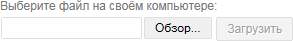 … або вибрати зображення з Бібліотеки файлів.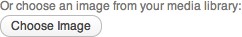 Увага! Можна використовувати лише файли .Jpeg, .Gif, і .Png. Всі обрізані зображення будуть перетворені у формат JPEG. Краще всього використовувати зображення правильного розміру, тобто відповідного для вашої теми. Щоб зберегти прозорість, використовуйте зображення .Gif або.Png правильного розміру.Якщо ви завантажте зображення, розміри якого не підходять обраній темі, вам доведеться обрізати його.Виберіть частину   зображення   для   заголовка,   потім   натисніть   кнопкуОбрізати і опублікувати.Після повідомлення про зміну заголовка можна перейти на сайт і подивитися, як він виглядає.Тема 4. Дочірні теми для Wordpress.Лекція 7. Поглиблене вивчення тем Wordpress. Дочірні темиПочинаючи із третьої версії WP можна створювати дочірні теми. Вони доповнюють або розширюють певну існуючу тему, тобто додають/змінюють щось у темі. Наприклад, ви використовуєте певну тему і хочете там щось змінити/додати, у такому випадку можна створити дочірню тему, яка міститиме в собі лише кілька файлів для того, щоб змінити бажану тему або додати додаткові можливості.СтруктураДочірні теми слід розміщувати у теці основих тем, у /wp-content/themes Я розгляну створення дочірньої теми для «Twenty Ten», нової стандартної теми WP.Нижче наведена структура дочірньої теми:public_htmlwp-contentthemes (тека, де розміщено теми)twentyten (тека нашої теми, Twenty Ten)twentyten-child (тека дочірньої теми, можете назвати по- іншому)style.css (обов’язковий файл теми; має називатися лише style.css)Дочірня тема має складатися, як мініму з одного обов’язкового файлуstyle.css, інші файли є додатковими:style.css (обов’язково)functions.php (додатково)Файли шаблонів (додатково)Інші файли, наприклад JavaScript (додатково)Структура обов’язкового файлу style.cssЗавдяки цьому файлу WP визначає. що ця тема є дочірньою для певної теми, у нашщому випадку це «Twenty Ten».1. /*Theme Name: Twenty Ten ChildTheme URI: http: //example.com/Description: Child theme for the Twenty Ten themeAuthor: Your name hereAuthor URI: http: //example.com/about/Template: twentytenVersion: 0.1.09. */Невелике пояснення:Theme Name. (обов’язково) Назва дочірньої теми.Theme URI. (додатково) Сторінка сайту дочірньої теми.Description. (додатково) Опис теми.Author URI. (додатково) Сайт автора.Author. (додатково) Ім’я автора.Template. (обов’язково) тека, де розміщена батьківська тема.Version. (додатково) Версія теми, наприклад.: 0.1, 1.0, тощо.Після */ ви вже можете писати свій власний код, можна, наприклад включити стиль із батьківської теми та дописати власний, наприклад так:1. /*Theme Name: Twenty Ten ChildDescription: Child theme for the Twenty Ten themeAuthor: Your name hereTemplate: twentyten6. */@import url("../twentyten/style.css"); /* Імпортуємо файл стилів із батьківської теми *//* Пишемо власний стиль */#site-title a { 10.color: #009900; 11.}Використання файлу functions.phpНа відміну. від файлу style.css, який використовується дочірньою темою замість батьківського файлу, файл дочірньої теми functions.php додається до файлу батьківського, тобто не замінюється. Він виконується перед аналогічним файлом батьківської теми.Ми додамо на сайт фавіконку, яка лежить у кореневій теці сайту, пишемо такий код у файлі functions.php:# Add faviconfunction cehla_theme_favicon() {print '<link rel="icon" href="'. get_bloginfo('template_url') .'/i/favicon.ico"/>'."n";4. }add_action('wp_head', 'cehla_theme_favicon');add_action('admin_head', 'cehla_theme_favicon');add_action('login_head', 'cehla_theme_favicon');8. /**/Лекція 8. Використання готового html- та css-коду для створення темиWordpressШаблони сторінок в WordPress є чудовим способом змінити структуру сторінок або додати їм функціональності. Створення власного шаблону сторінок може бути не простою справою, особливо для новачків, тому ми постараємося детально висвітлити цей процес. Наявність базових знань HTML, CSS і PHP допоможе вам швидше засвоїти урок, хоча це і не потрібно, якщо ви будете робити все за зразком. Ви зможете створювати і розгортати стільки різних шаблонів, скільки буде потрібно, що відкриває воістину безліч можливостей для тонкої настройки вашого сайту на WordPress.Власний шаблон буде корисний, якщо ви хочете отримати на виході сторінку, яка виглядає зовсім інакше, ніж решта вашого сайту, але яка як і раніше буде працювати під управлінням WordPress CMS. Це може бути домашня сторінка, landing page (цільова/сторінка-вітрина/рекламна сторінка), сторінка контактів, сторінка тарифних планів і т.д. Створення унікальної шаблонної сторінки дозволить розширити наявний функціонал WordPress і змінити відображення вмісту на сайті на свій розсуд. Наприклад, ви хочете сторінку з іншими шрифтами, шапкою та футером, ніж на інших сторінках – все це можливо з власним шаблоном Вордпрес сторінки.Користувальницькі шаблони сторінок в WordPress мають спеціальний заголовок, який розміщується на початку файлу, що вказує двигуну своє системне ім’я.Наприклад,/* Template Name: Custom Page Template */де Custom Page Template – системна назва шаблону (і тому вона закоментована – тобто її не бачать звичайні відвідувачі сайту).Вказавши шаблон «Custom Page Template» ви «накажете» Вордпрес виводити контент сторінки саме так, як спроектували в шаблонному файлі. Як спроектувати шаблон? Про це далі.Тепер, якщо двигун побачить, що сторінці присвоєний цей шаблон – він виведе на екран саме його. За значенням змінної Template Name, wordpress дізнається про те, що цей файл потрібно сприймати як шаблон для сторінки.Як присвоїти шаблон? В консолі сайту, коли ви створюєте нову сторінку (Сторінка – Додати нову), в правій бічній панелі «Атрибути сторінки» (Page Attributes) ви побачите вкладку “Шаблон” (Template), що містить всі доступні шаблони. Вибираючи шаблон – ви привласнюєте його.Практика: створюємо новий шаблон сторінкиЄ кілька способів:створити абсолютно новий шаблонвзяти за основу наявні шаблони в темі.Ми підемо другим шляхом – візьмемо за основу шаблонний файл page.php з теми Twenty Fifteen, яка йде в комплекті з останньою версією WordPress (4.1– на момент написання уроку), і трохи його відкоригуємо.Давайте подивимося на вже готовий шаблон, а потім детально його розберемо. Ось, що у мене вийшло:<?php /* Template Name: Custom Page Template */ get_header(); ?><!-- підключаємо хедер - файл-шаблон header.php --> <div id="primary" class="content-area"><!-- основний контент -->	<div class="content"><?php while (have_posts()) :the_post(); ?>	<?phpthe_content(); ?>	<?phpendwhile; ?>	<?php endif; ?>шаблон sidebar.php --> <?php get_footer(); ?><!--підключаємо футер - файл-шаблон footer.php -->А тепер пройдемося по пунктах.Створюємо порожній файл у текстовому редакторі Notepad++ і вставляємо ім’я шаблону в самий верх:<?php /* Template Name: Custom Page Template */ get_header(); ?>Ім’я шаблону тут включено в php-код, що викликає шаблон хедера(header.php)Вибираємо кодування: в Notepad++ йдемо Кодування – Кодувати в UTF-8 (без BOM)Зберігаємо сторінку у форматі .php (у нашому прикладі template-custom.php) в папку з темою за адресою /wp-content/themes/ВАША-ТЕМА/. Ви можете використовувати свою назву, головне щоб воно відрізнялося від вже наявних у вашій темі.Додаємо html-розмітку для контенту і задаємо умову для виведення контенту:<div id="primary" class="content-area">	<div class="content">	<?php if (have_posts()) : ?></div> </div>Підключаємо шаблон сайдбару (sidebar.php) – якщо нам потрібна бічна колонка на сайті.<?php get_sidebar(); ?>Закриваємо шаблон, підключивши футер<?php get_footer(); ?>Зберігаємо файл і створюємо сторінку в адмінці сайту, на основі щойно створеного шаблону: йдемо в Консоль – Сторінки – Створити нову. Присвоюємо назву сторінці і заповнюємо область вмісту потрібним контентом. У правій боковій колонці, у вікні «Атрибути сторінки» (Page Attributes) з вкладки «Шаблон» (Template) вибираємо створений шаблон – Custom Page Template.Публікуємо сторінку і … милуємося!Деякі моментиЯк бачите, шаблон сторінки – це набір php-коду і html-розмітки, іншими словами – скелет сторінки. За допомогою підключених файлів-стилів CSS ми, потім, додаємо візуальне оформлення сторінці. А за допомогою javascript розширюємо функціональність.CSS і Javascript, як правило, підключаються у файлі header.phpОдин шаблон може вміщати в себе і інший/інші шаблони.Розглянемо корисний плаґін WP Maintenance Mode. Він дозволяє встановити тему-заглушку, яка коротко проінформує відвідувачів про те, що на сайті/блозі ведеться реконструкція, залишаючи для адміна повний функціонал щодо інших сторінок і публікацій сайту. У стандартному пакеті плаґіну є: кілька шаблонів оформлення; можливість додати таймер зворотнього відліку; можливість підписатись через feedburner або електронну пошту. Також є можливість зробити свою власну сторінку-заглушку і без проблем встановити через настройки плаґіну в адмін-панелі WordPress.Стандартну конструкцію сторінки-заглушки можна оформити з власними шрифтами, фоном і заголовком. Для цього слід просто створити новий CSS- файл Далі необхідно змінити оформлення класів, які використовуються у заглушці, на власні.Необхідно оформити наступне (для прикладу взято CSS-файл одного з базових шаблонів):1. * {margin:0px;padding:0px;border:0px;} 5.body {background:#548a32 url('images/bg.jpg') center top no-repeat;font-family:Arial, Verdana;color:#fff;font-size:14px;padding-top:200px; 12.width:700px; 13.margin:0px auto;} 14.15.a { color:#fff; text-decoration:none;} 16.17.a:hover { color:#ead311;} 18.19.#content { position:relative; padding-left:118px;}20.21.#content p { 22.margin-top:30px; 23.font-size:18px; 24.line-height:28px;} 25.26.h1 {27.font-weight:36px; 28.font-family:verdana; 29.font-weight:normal;} 30.31.h3 {32.color: #8f1218;} 33.34.#header { margin-bottom:90px; padding-left:} 35.36.div.admin a { 37.display:block; 38.width:142px; 39.text-align:center; 40.padding-top:20px; 41.height:32px;42.background-image:url('images/button.png'); 43.position:absolute;44.right:155px;} 45.46.#footer { margin-top:75px; font-size:12px;} 47.48.#footer img { margin-bottom:-2px; width:12px; height:12px;}Клас body відповідає за оформлення фону, там ж прописується фонова картинка.#content p - тут ви прописуєте розмір і стиль шрифтів.h1 i h3 - заголовки.div.admin - кнопка для входу в адмін-панель.#footer i #footer img - оформлення футера та картинки копірайтів в футері відповідно (їх відображення можна вимкнути у настройках плаґіну в полі Link).Картинки, які ви будете використовувати в оформленні, просто завантажте на свій хостинг через вкладку "Медіафайли" і пропишіть повне url-посиланняна них в CSS-файлі. Наприклад, я використав картинку "title.png",завантажив її у медіафайли.Після цього я url-посилання на картинку вставляю як background у клас body:body {background:#548a32 url('http://notacat.com/wp-content/uploads/title.png') center top no-repeat;3. }Завершивши маніпуляції з кодом, збережіть файл як owntheme.css і завантажте його також на свій хостинг. В ідеалі, краще за допомогою файл- менеджера завантажити його в папку:/public_html/wp-content/plugins/wp-maintenance- mode/stylesале це не принципово, можна також за допомогою завантаження медіафайлів. Далі слід повне url-посилання вставити у відповідне поле в настройках плаґіну, а в списку Theme вибрати "Own Style".Після цього зберігаємо настройки і оновлюємо сторінку свого сайту. Все готово.Якщо ж ви хочете змінити шаблон повністю, чи додати свої класи, то просто необхідно змінити файл site.php.